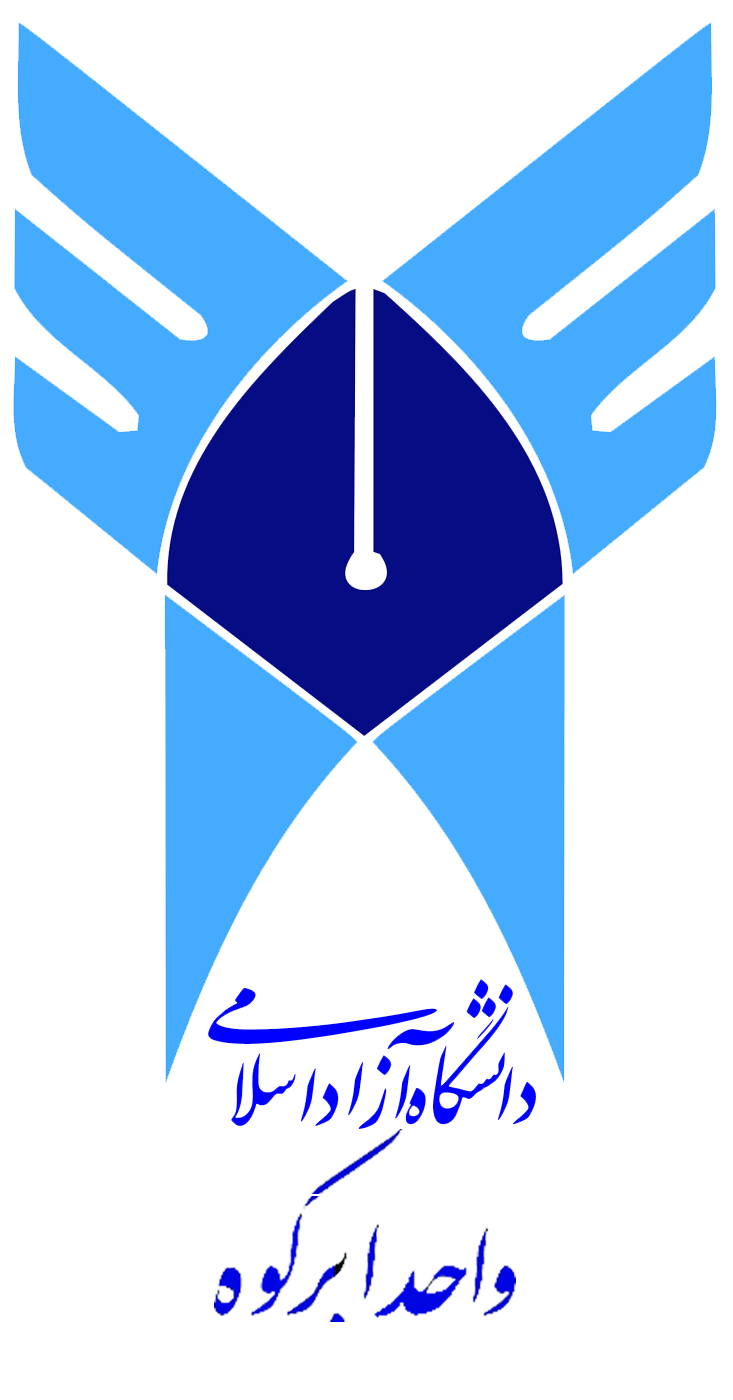 "فرم بررسی موضوع پایان نامه"  معاون محترم پژوهش وفناوری دانشگاه آزاد اسلامی واحد ابرکوه سلام علیکم         احتراما اینجانب.............................................................دانشجوی کارشناسی ارشد رشته...........................................................به شماره دانشجویی...................................................................پایان نامه خود را با عنوان...................................................................................................................................................................................................................................... و راهنمایی...................................................... با مشاوره............................پیشنهاد نموده ام. خواهشمند است دستور فرمایید اقدامات لازم جهت بررسی تکراری نبودن موضوع بعمل آید.امضای مدیر گروه مربوطه                                                           با تشکر                                                                                                     امضاء دانشجو